TORSDAG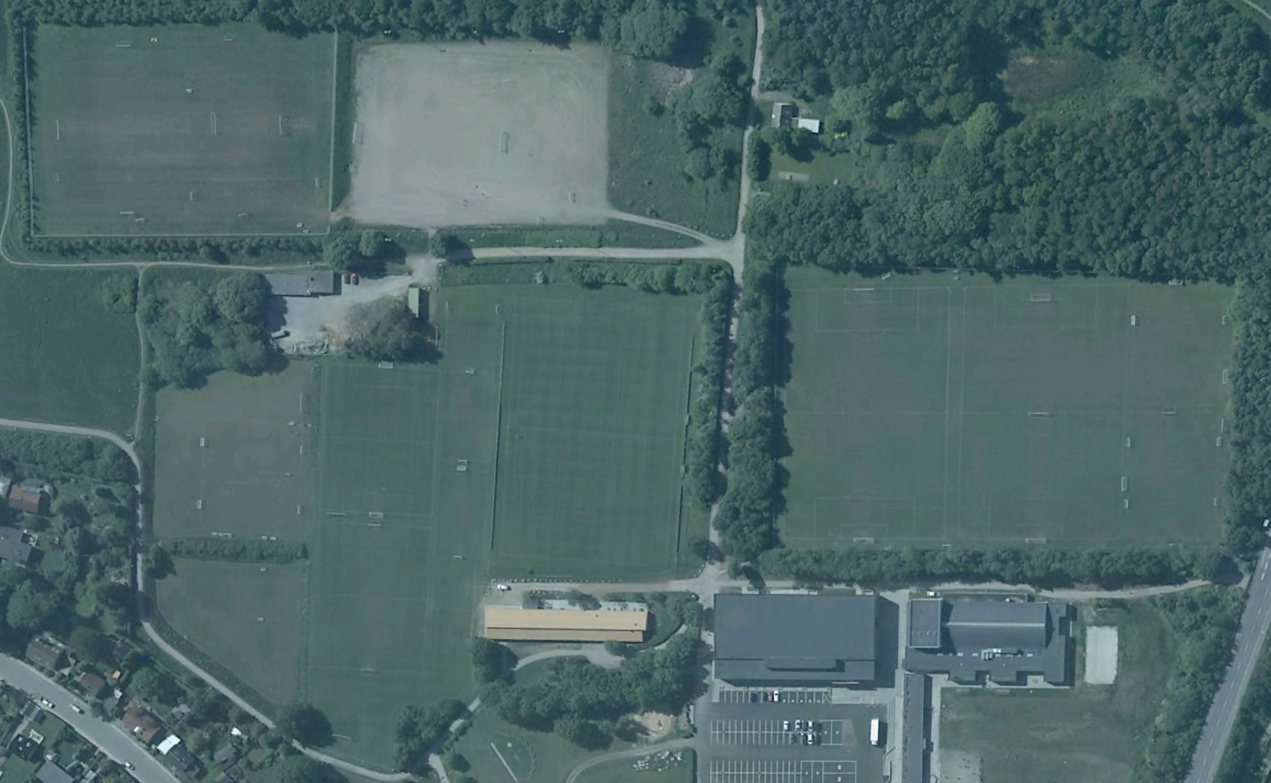 